Publicado en Guangzhou el 21/10/2021 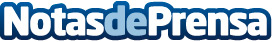 Contratación de un embajador internacional de marca para las 6 principales frutas de GuangdongEn el año 2021, las 6 principales frutas de Guangdong entraron al mercado internacional (lichi, piña, longuián, banana, mandarina y toronja)Datos de contacto:Ziyu Yan+86139 2221 8503Nota de prensa publicada en: https://www.notasdeprensa.es/contratacion-de-un-embajador-internacional-de Categorias: Internacional Finanzas Gastronomía Industria Alimentaria http://www.notasdeprensa.es